Отчет проведения занятия по ГО и ЧС 1 марта 2016г МКОУ «Сончинская ООШ»История Го и ЧС. Средства коллективной и индивидуальной защиты учащихся , а также первичные средства пожаротушения, имеющиеся в учреждении. Порядок и правила их применения и использования.Учебные и воспитательные цели:1. Проверить обучаемых в области знаний ими средств коллективной и индивидуальной защиты, а также первичных средств пожаротушения, имеющихся в школе. Порядок и правила их применения и использованияВремя: 45 минутМетод проведения: Практическое занятиеМесто проведения: МКОУ «Сончинская ООШ»Учебные вопросы: 1. История ГО и ЧС (фильм)2.Средства коллективной и индивидуальной защиты учащихся3.Инструктаж по пожарной безопасности. Инструкция по противопожарному режиму в школе. Требования по противопожарному режиму для образовательных учреждений4. Противопожарные мероприятия.5. Средства пожаротушения.6. Локализация и тушение пожара.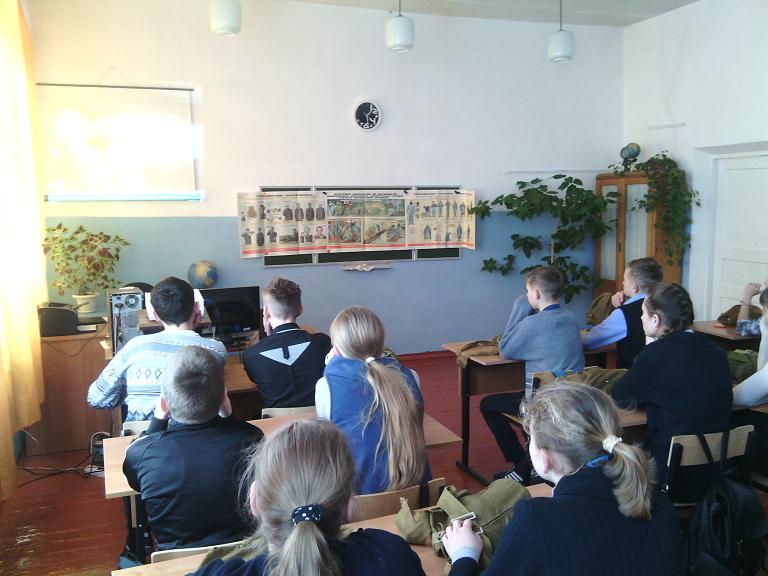 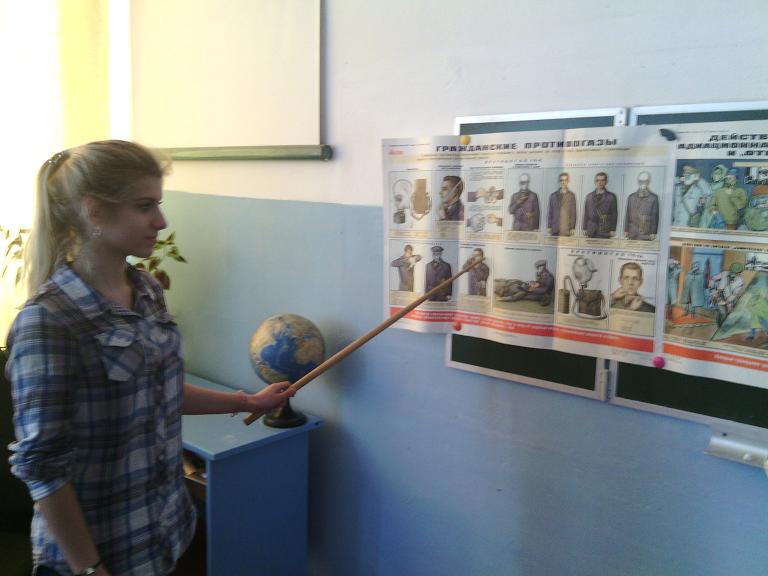 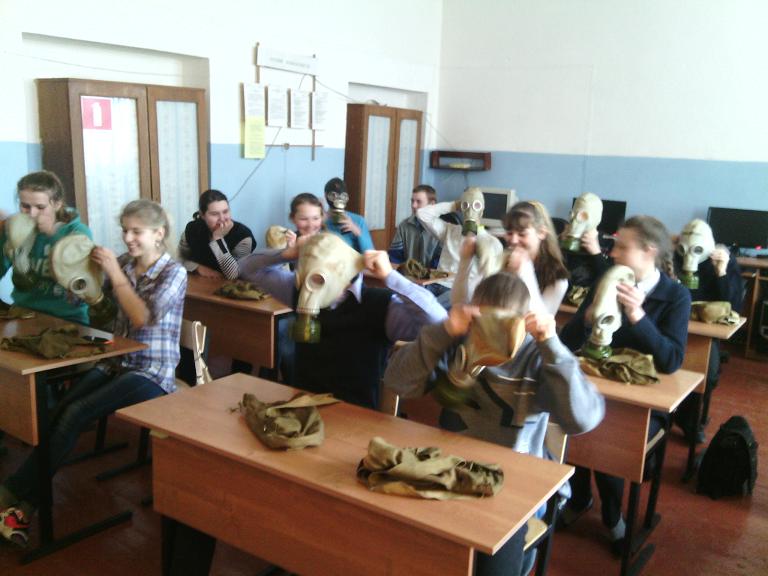 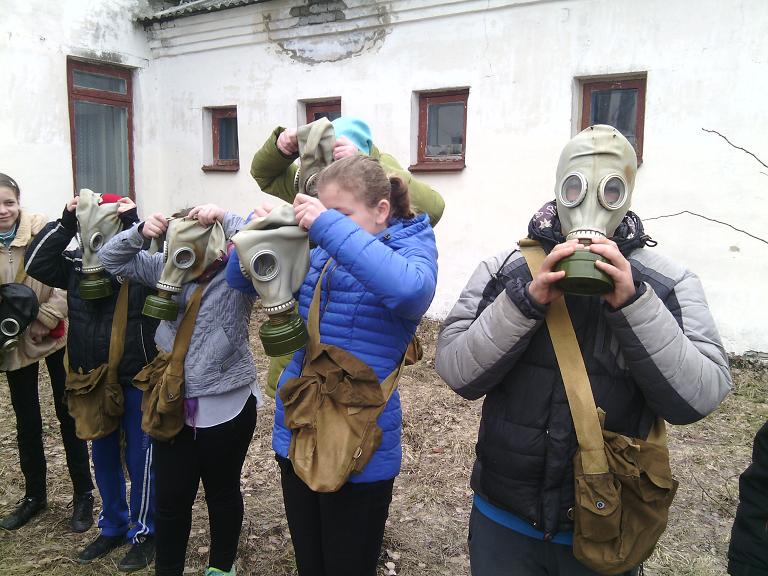 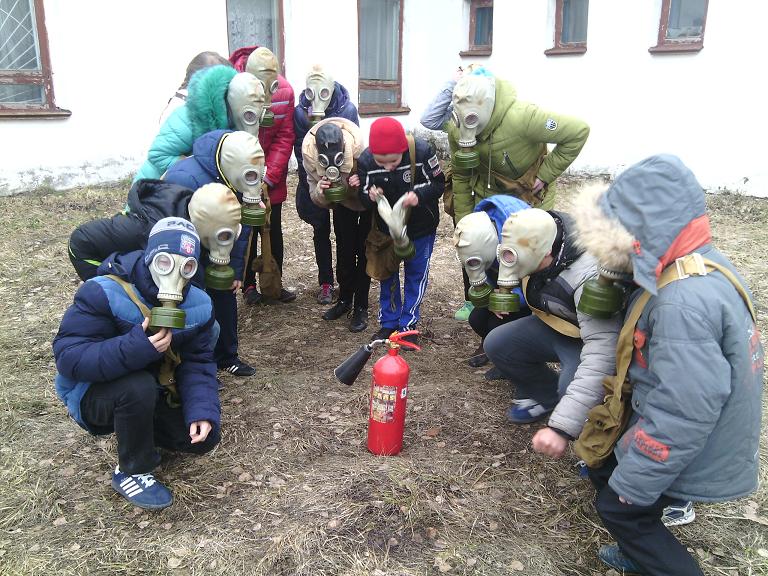 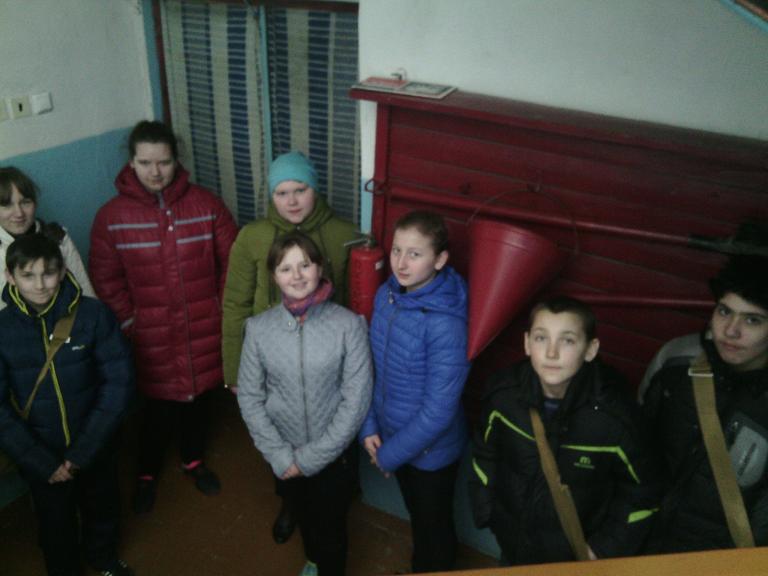 